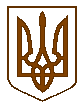 Баришівська селищна рада                                                                                                                                Броварського районуКиївської областіVIII скликанняР І Ш Е Н Н Я24.12.2020								                 № 115-03-08Про затвердження технічної документації               із землеустрою  щодо проведення інвентаризації  земель 		     для ведення товарного сільськогосподарського виробництваСТОВ «ІТАЛ ІК»  с.Паришків по вул.Центральна,17-а        Керуючись ст.ст.123, 124, 186 та розділом  Х «Перехідні положення»  Земельного кодексу України,   на підставі ст. 26 Закону України „Про місцеве самоврядування в Україні”, розглянувши клопотання директора СТОВ «ІТАЛ ІК»    Чорнобая А.В. (с.Паришків, вул.Нова,23А) технічну документацію із землеустрою  щодо проведення інвентаризації земель Баришівської селищної ради для ведення товарного сільськогосподарського виробництва на території Паришківського старостинського    округу Баришівської селищної ради  Броварського району Київської області,   враховуючи пропозиції постійної комісії з питань  регулювання  земельних ресурсів та  відносин, містобудування та архітектури охорони довкілля та благоустрою населених пунктів, селищна рада 					в и р і ш и л а:         1.Затвердити СТОВ «ІТАЛ ІК»    технічну документацію із землеустрою  щодо проведення інвентаризації земель Баришівської селищної ради,      площею 1,8346га, кадастровий номер земельної ділянки 3220285701:15:015:0011, для ведення товарного сільськогосподарського виробництва в с.Паришків, вул.Центральна,17-а,  на території Паришківського старостинського округу Баришівської селищної ради  Броварського району Київської області.         2. Передати в оренду  СТОВ «ІТАЛ ІК»    земельну ділянку  площею 1,8346га, кадастровий номер земельної ділянки 3220285701:15:015:0011, для ведення товарного сільськогосподарського виробництва в с.Паришків, вул.Центральна,17-а,  на території Паришківського старостинського округу Баришівської селищної ради  Броварського району Київської області терміном на 7 років.           3. Встановити розмір річної орендної плати за земельну ділянку  площею  1,8346га, кадастровий номер земельної ділянки 3220285701:15:015:0011, для ведення товарного сільськогосподарського виробництва в с.Паришків, вул.Центральна,17-а,  на території Паришківського старостинського округу Баришівської селищної ради  Броварського району Київської області при укладенні договору оренди   5 % від нормативної грошової оцінки земельної ділянки, що становить 1892639,30 грн.           4. Доручити селищному голові укласти договір оренди земельної ділянки згідно чинного законодавства.           5. СТОВ «ІТАЛ ІК»   зареєструвати договір оренди земельної ділянки у відповідності з Порядком державної реєстрації договорів оренди.           6.Оприлюднити  рішення на офіційному веб-сайті Баришівської селищної ради.           7.Контроль за виконанням  рішення покласти на      постійну комісію з питань  регулювання  земельних ресурсів та  відносин, містобудування та архітектури охорони довкілля та благоустрою населених пунктів. Селищний голова                                              Олександр ВАРЕНІЧЕНКО